IWA Snack Order		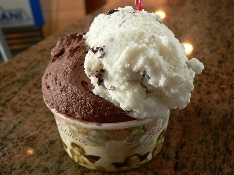 Teacher _______________  Room ______ Date_________ItemCostName#AmountVanilla Cup$1.25Chocolate Cup$1.25Strawberry Cup$1.25Ice Cream Sandwich$1.25Fudge Bar$1.25Orange Cream Bar$1.25Turbo Tube$1.50Nutty Buddy$1.50Chocolate Milk$ 1.00Plain Milk$ 1.00Chocolate Crunch$1.50Strawberry Crunch$1.50Popsicle$ .75Granola Bar$ .75Snack Items$.75Total Order =